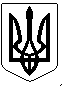 УКРАЇНАПОГРЕБИЩЕНСЬКИЙ МІСЬКИЙ ГОЛОВАВІННИЦЬКОГО РАЙОНУ  ВІННИЦЬКОЇ ОБЛАСТІ	РОЗПОРЯДЖЕННЯ03  листопада   2021 року               м. Погребище                             №   192Про скликання засідання виконавчого комітетуПогребищенської міської радиКеруючись статтею 53, частиною 8 статті 59 Закону України «Про місцеве самоврядування в Україні»,  пунктом  2.3 Положення про виконавчий комітет Погребищенської міської ради, затвердженого рішенням 8 сесії  Погребищенської міської ради  8 скликання  від 08 квітня 2021 року № 5-8-8/446 ЗОБОВ’ЯЗУЮ: 1.Скликати  засідання  виконавчого  комітету  Погребищенської  міської ради  18 листопада   2021  року о 10.00 годині  в приміщенні  Погребищенської міської ради за адресою: м. Погребище,                                      вул. Б.Хмельницького, 110 (велика зала для засідань).2. Винести на розгляд засідання виконавчого комітету Погребищенської міської ради  питання згідно з переліком, що додається.3. Контроль за виконанням цього розпорядження покласти на керуючого справами (секретаря) виконавчого комітету Погребищенської міської ради Фроєско Л.М. Погребищенський міський голова                                  С. ВОЛИНСЬКИЙ                                                                                       Додаток                                                                 до розпорядження Погребищенського                                                                міського голови                                                                від    03      листопада  2021 року №  192 Перелік питань, що виноситимуться на розгляд  засідання виконавчого комітету Погребищенської міської ради18 листопада 2021 рокуПро проект рішення Погребищенської міської ради «Про внесення змін до бюджету Погребищенської міської територіальної громади на 2021 рік».Доповідає: Недошовенко Олександр Володимирович - начальник фінансового управління Погребищенської міської ради.Про внесення змін до бюджету Погребищенської міської територіальної громади на 2021 рікДоповідає: Недошовенко Олександр Володимирович - начальник фінансового управління Погребищенської міської ради. Про проект рішення Погребищенської міської ради «Про внесення змін до Положення про управління соціального захисту населення Погребищенської міської ради».Доповідає: Ткачук Василь Васильович – начальник управління соціального захисту населення Погребищенської міської ради. Про проект рішення Погребищенської міської ради «Про Міську цільову програму соціального захисту жителів Погребищенської міської  територіальної громади на 2022 рік».Доповідає: Ткачук Василь Васильович – начальник управління соціального захисту населення Погребищенської міської ради.Про повідомну реєстрацію колективного договору.Доповідає: Ткачук Василь Васильович – начальник управління соціального захисту населення Погребищенської міської ради.Про вшанування в Погребищенській міській територіальній громаді пам’яті жертв і постраждалих від голодоморів.Доповідає: Гордійчук Ігор Петрович – заступник міського голови.Про надання дозволу на порізку дерев.Доповідає: Мельничук Дмитро Миколайович – начальник відділу регулювання земельних відносин, охорони навколишнього природного середовища Погребищенської міської ради. Про надання дозволу на порізку дерев.Доповідає: Мельничук Дмитро Миколайович – начальник відділу регулювання земельних відносин, охорони навколишнього природного середовища Погребищенської міської ради. Про надання дозволу на порізку дерев.Доповідає: Мельничук Дмитро Миколайович – начальник відділу регулювання земельних відносин, охорони навколишнього природного середовища Погребищенської міської ради. Про затвердження інформаційних та технологічних карток.Доповідає: Коріненко Володимир Васильович -  начальник управління з питань житлово-комунального господарства, побутового, торговельного обслуговування, транспорту і зв’язку, управління комунальною власністю, містобудування та архітектури – головний архітектор Погребищенської міської ради.                             11. Про постановку на квартирний облік дитини, позбавленої батьківського піклування.Доповідає: Коріненко Володимир Васильович -  начальник управління з питань житлово-комунального господарства, побутового, торговельного обслуговування, транспорту і зв’язку, управління комунальною власністю, містобудування та архітектури – головний архітектор Погребищенської міської ради.                             12. Про постановку на квартирний облік особи - учасника бойових дій. Доповідає: Коріненко Володимир Васильович -  начальник управління з питань житлово-комунального господарства, побутового, торговельного обслуговування, транспорту і зв’язку, управління комунальною власністю, містобудування та архітектури – головний архітектор Погребищенської міської ради.                             13. Про постановку на квартирний облік особи з числа дітей-сиріт.Доповідає: Коріненко Володимир Васильович -  начальник управління з питань житлово-комунального господарства, побутового, торговельного обслуговування, транспорту і зв’язку, управління комунальною власністю, містобудування та архітектури – головний архітектор Погребищенської міської ради.   14. Про проект рішення Погребищенської міської ради «Про розроблення комплексного плану просторового розвитку Погребищенської міської територіальної громади».Доповідає: Коріненко Володимир Васильович -  начальник управління з питань житлово-комунального господарства, побутового, торговельного обслуговування, транспорту і зв’язку, управління комунальною власністю, містобудування та архітектури – головний архітектор Погребищенської міської ради.   15. Про надання дозволу на благоустрій прилеглої території.Доповідає: Коріненко Володимир Васильович -  начальник управління з питань житлово-комунального господарства, побутового, торговельного обслуговування, транспорту і зв’язку, управління комунальною власністю, містобудування та архітектури – головний архітектор Погребищенської міської ради.                             16. Про надання дозволу на закриття автомобільного переїзду через залізничні колії 84 км ПК10 Погребище-Липовець.Доповідає: Коріненко Володимир Васильович -  начальник управління з питань житлово-комунального господарства, побутового, торговельного обслуговування, транспорту і зв’язку, управління комунальною власністю, містобудування та архітектури – головний архітектор Погребищенської міської ради.                             17. Про надання дозволу громадянину Кравцю М.С. на підключення до центрального водогону.Доповідає: Коріненко Володимир Васильович -  начальник управління з питань житлово-комунального господарства, побутового, торговельного обслуговування, транспорту і зв’язку, управління комунальною власністю, містобудування та архітектури – головний архітектор Погребищенської міської ради.                             18. Про надання дозволу громадянці Цимбал О.М. на підключення до центрального водогону.Доповідає: Коріненко Володимир Васильович -  начальник управління з питань житлово-комунального господарства, побутового, торговельного обслуговування, транспорту і зв’язку, управління комунальною власністю, містобудування та архітектури – головний архітектор Погребищенської міської ради.                             19. Про надання дозволу громадянину Васильченку Г.М. на підключення до центрального водогону.Доповідає: Коріненко Володимир Васильович -  начальник управління з питань житлово-комунального господарства, побутового, торговельного обслуговування, транспорту і зв’язку, управління комунальною власністю, містобудування та архітектури – головний архітектор Погребищенської міської ради.                             20. Про проведення реконструкції малих архітектурних форм на в’їздах до Погребищенської міської територіальної громади.Доповідає: Коріненко Володимир Васильович -  начальник управління з питань житлово-комунального господарства, побутового, торговельного обслуговування, транспорту і зв’язку, управління комунальною власністю, містобудування та архітектури – головний архітектор Погребищенської міської ради.                             21. Про встановлення вартості проїзду в міському пасажирському транспорті загального користування.Доповідає: Коріненко Володимир Васильович -  начальник управління з питань житлово-комунального господарства, побутового, торговельного обслуговування, транспорту і зв’язку, управління комунальною власністю, містобудування та архітектури – головний архітектор Погребищенської міської ради.                             22. Про надання дозволу на розробку проектно-кошторисної документації по реконструкції часток будівлі гуртожитку в житлові квартири по вул. Б.Хмельницького, 137 в місті  Погребище Вінницького району Вінницької області. Доповідає: Коріненко Володимир Васильович -  начальник управління з питань житлово-комунального господарства, побутового, торговельного обслуговування, транспорту і зв’язку, управління комунальною власністю, містобудування та архітектури – головний архітектор Погребищенської міської ради. 23. Про розробку проектно-кошторисної документації по об’єкту: «Нове будівництво бігових доріжок на стадіоні «Колос»,  ремонт адміністративної будівлі по вул. Шевченка, 112 у місті  Погребище Вінницького району Вінницької області». Доповідає: Прокопенко Володимир Феофілович – директор КЗ «Погребищенська дитячо-юнацька спортивна школа Погребищенської міської ради Вінницького району Вінницької області».24. Про проект рішення міської ради «Про затвердження Положення про сектор з питань персоналу виконавчого комітету Погребищенської міської ради».Доповідає: Шлапак Оксана Леонідівна – завідувач сектору з питань персоналу Погребищенської міської ради.25. Про затвердження висновку про доцільність  позбавлення батьківських правДоповідає: Мединська Олеся Володимирівна – начальник служби у справах дітей Погребищенської міської ради.26. Про затвердження висновку про доцільність  позбавлення батьківських правДоповідає: Мединська Олеся Володимирівна – начальник служби у справах дітей Погребищенської міської ради.27. Про затвердження висновку про доцільність  позбавлення батьківських правДоповідає: Мединська Олеся Володимирівна – начальник служби у справах дітей Погребищенської міської ради.28. Про проект рішення міської ради «Про внесення змін до Положення про службу у справах дітей Погребищенської міської ради.Доповідає: Мединська Олеся Володимирівна – начальник служби у справах дітей Погребищенської міської ради.Керуючий справами (секретар)виконавчого комітету Погребищенськоїміської ради                                                                                Леся ФРОЄСКО